Numune Kabul KriterleriMüşteri numune gönderirken Analiz Hizmet Sözleşmesi’nde yazılan şartlarla birlikte, aşağıda belirtilen şartlara da uymakla yükümlüdür. Uygun olmayan numune gönderilmesi halinde ArelPOTKAM numuneyi kabul etmeme hakkına sahiptir.  FEGSEM analiz başvurusu için, gerekli planlamaların yapılabilmesi adına 2 hafta önceden başvuru yapılması ve Numune Kabul Birimi aracılığıyla FEGSEM Merkezi ile temasa geçilmesi gerekir.FEGSEM analizleri, numune sahibi eşliğinde önceden randevu verilerek yapılmaktadır. Başvurunuzun kabul edilmesine müteakip, randevunuzla ilgili tarih ve saati size bildirilecektir.FEGSEM görüntüsü alınacak numuneler nemli veya kuru olabilmektedir.Analiz için gönderilecek numuneler toz veya katı blok halinde olabilir. Toz numuneler için numune miktarının gözle görülür olması yeterlidir. Katı numunelerin boyutları 10 mm’yi geçmemelidir. Numune ambalajları numuneyi açıklayan bilgileri içeren bir etikete sahip olmalıdır. Numuneler Analiz İstek Formuna etiket numaralarına göre yazılmalıdır. Kaplama yapılması, EDX analizinin malzeme içeriğinden farklı çıkmasına neden olur. Kaplamasız da görüntü alınabilmektedir. İstenirse kaplama da yapılarak numunelere bakılabilir.Numunede görmek istenilen şekillerin boyutları 20-50 nm’nin altındaysa ve numune yalıtkan ya da düşük iletkenliğe sahipse, numuneye düşük vakum ortamında bakılmalıdır. Fakat düşük vakum düşük çözünürlüğe neden olmaktadır. Eğer numune iletkense ya da kaplama yapılacaksa, numunenin yüksek vakum altında incelenmesi daha yararlı olacaktır.Birden fazla numunenin aynı anda vakuma alınıp incelenmesi için, numune boyutlarının birbirleriyle fark yaratmayacak şekilde olması gerekmektedir. Farklı boyutlardaki numuneler, ayrı ayrı vakum odasına yüklenip analiz edileceğinden zaman kaybına yol açmaktadır.Numunelerin, numune tutuculara yerleştirilerek analize hazır hale getirilmesi ve numunelerin analiz gününe kadar uygun şartlarda (sıcaklık, nem vb.) saklanması gibi koşulların sorumluluğu müşteriye aittir. FEGSEM numuneleri analiz haftası pazartesi günleri numune hazırlama işlemine tabi tutulur. Bu işlem, uzmanlar nezaretinde numune sahibi tarafından yapılmalıdır. Numunelerin analize hazır hale getirilmesi, numune sahibinin sorumluluğundadır.Numunelerden elde edilen görüntüler CD içerisinde deney raporuyla beraber verilir. ArelPOTKAM verdiği analiz çıktısı FEGSEM görüntülerinden sorumludur, oynanmış görüntülerden sorumlu tutulamaz. FEGSEM analizi başvurularında FEGSEM Analizi Numune Kabul Kriterleri dikkatlice okunduktan sonra FEGSEM Analiz İstek Formu eksiksiz olarak doldurularak numune ile birlikte ArelPOTKAM Numune Kabul Birimine müracaat edilmelidir.İletişim için potkam@arel.edu.tr adresi kullanılabilir.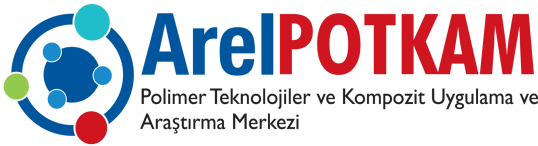 FRM-ARG-04FRM-ARG-04FRM-ARG-04               FEGSEM ANALİZ İSTEK FORMU               FEGSEM ANALİZ İSTEK FORMU               FEGSEM ANALİZ İSTEK FORMU               FEGSEM ANALİZ İSTEK FORMU               FEGSEM ANALİZ İSTEK FORMUTalep Eden:Talep Eden:Talep Eden:Talep Eden:Talep Eden:İmza:İmza:İmza:Tel:Tel:Tel:Tel:Tel:E-Posta:E-Posta:E-Posta:Kurum/Üniversite-Bölüm:Kurum/Üniversite-Bölüm:Kurum/Üniversite-Bölüm:Kurum/Üniversite-Bölüm:Kurum/Üniversite-Bölüm:Kurum/Üniversite-Bölüm:Kurum/Üniversite-Bölüm:Kurum/Üniversite-Bölüm:Analiz Sonuçlarının Kullanım Amacı: Yüksek Lisans                    Doktora                   Proje                   Danışmanlık                    DiğerÖdemenin Yapılacağı Kaynak: Üniversite                Üniversite-Sanayi İşbirliği                  Bireysel                  Özel Sektör               Kamu              ProtokolAnaliz Sonuçlarının Kullanım Amacı: Yüksek Lisans                    Doktora                   Proje                   Danışmanlık                    DiğerÖdemenin Yapılacağı Kaynak: Üniversite                Üniversite-Sanayi İşbirliği                  Bireysel                  Özel Sektör               Kamu              ProtokolAnaliz Sonuçlarının Kullanım Amacı: Yüksek Lisans                    Doktora                   Proje                   Danışmanlık                    DiğerÖdemenin Yapılacağı Kaynak: Üniversite                Üniversite-Sanayi İşbirliği                  Bireysel                  Özel Sektör               Kamu              ProtokolAnaliz Sonuçlarının Kullanım Amacı: Yüksek Lisans                    Doktora                   Proje                   Danışmanlık                    DiğerÖdemenin Yapılacağı Kaynak: Üniversite                Üniversite-Sanayi İşbirliği                  Bireysel                  Özel Sektör               Kamu              ProtokolAnaliz Sonuçlarının Kullanım Amacı: Yüksek Lisans                    Doktora                   Proje                   Danışmanlık                    DiğerÖdemenin Yapılacağı Kaynak: Üniversite                Üniversite-Sanayi İşbirliği                  Bireysel                  Özel Sektör               Kamu              ProtokolAnaliz Sonuçlarının Kullanım Amacı: Yüksek Lisans                    Doktora                   Proje                   Danışmanlık                    DiğerÖdemenin Yapılacağı Kaynak: Üniversite                Üniversite-Sanayi İşbirliği                  Bireysel                  Özel Sektör               Kamu              ProtokolAnaliz Sonuçlarının Kullanım Amacı: Yüksek Lisans                    Doktora                   Proje                   Danışmanlık                    DiğerÖdemenin Yapılacağı Kaynak: Üniversite                Üniversite-Sanayi İşbirliği                  Bireysel                  Özel Sektör               Kamu              ProtokolAnaliz Sonuçlarının Kullanım Amacı: Yüksek Lisans                    Doktora                   Proje                   Danışmanlık                    DiğerÖdemenin Yapılacağı Kaynak: Üniversite                Üniversite-Sanayi İşbirliği                  Bireysel                  Özel Sektör               Kamu              ProtokolNumune CinsiNumune Cinsiİnorganik ☐     Organik ☐     Toz ☐        Film ☐         Yığın (Bulk) ☐Açıklama: ……….   İnorganik ☐     Organik ☐     Toz ☐        Film ☐         Yığın (Bulk) ☐Açıklama: ……….   İnorganik ☐     Organik ☐     Toz ☐        Film ☐         Yığın (Bulk) ☐Açıklama: ……….   İnorganik ☐     Organik ☐     Toz ☐        Film ☐         Yığın (Bulk) ☐Açıklama: ……….   İnorganik ☐     Organik ☐     Toz ☐        Film ☐         Yığın (Bulk) ☐Açıklama: ……….   İnorganik ☐     Organik ☐     Toz ☐        Film ☐         Yığın (Bulk) ☐Açıklama: ……….   Numune Adı ve Tanımı:Numune Adı ve Tanımı:Numune AdediNumune Adedi............. (20 adet numuneden fazlası için ayrıca randevu alınmalıdır.)............. (20 adet numuneden fazlası için ayrıca randevu alınmalıdır.)............. (20 adet numuneden fazlası için ayrıca randevu alınmalıdır.)............. (20 adet numuneden fazlası için ayrıca randevu alınmalıdır.)............. (20 adet numuneden fazlası için ayrıca randevu alınmalıdır.)............. (20 adet numuneden fazlası için ayrıca randevu alınmalıdır.)İstenilen Analiz Türü:İstenilen Analiz Türü:☐ FEGSEM 1      1 Saatlik görüntü / analiz (ETD, DBS, GAD, GSED dedektörlerinde ve ESEM modunda görüntü alınabilmektedir.)☐ FEGSEM 2      1 Numune görüntü / analiz (ETD, DBS, GAD, GSED dedektörlerinde ve ESEM modunda görüntü alınabilmektedir.)☐ FEGSEM 3      EDS Analizi (Nokta ve Alan Taraması)☐ FEGSEM4       EDS Analitik Haritalama (Mapping)☐ FEGSEM 1      1 Saatlik görüntü / analiz (ETD, DBS, GAD, GSED dedektörlerinde ve ESEM modunda görüntü alınabilmektedir.)☐ FEGSEM 2      1 Numune görüntü / analiz (ETD, DBS, GAD, GSED dedektörlerinde ve ESEM modunda görüntü alınabilmektedir.)☐ FEGSEM 3      EDS Analizi (Nokta ve Alan Taraması)☐ FEGSEM4       EDS Analitik Haritalama (Mapping)☐ FEGSEM 1      1 Saatlik görüntü / analiz (ETD, DBS, GAD, GSED dedektörlerinde ve ESEM modunda görüntü alınabilmektedir.)☐ FEGSEM 2      1 Numune görüntü / analiz (ETD, DBS, GAD, GSED dedektörlerinde ve ESEM modunda görüntü alınabilmektedir.)☐ FEGSEM 3      EDS Analizi (Nokta ve Alan Taraması)☐ FEGSEM4       EDS Analitik Haritalama (Mapping)☐ FEGSEM 1      1 Saatlik görüntü / analiz (ETD, DBS, GAD, GSED dedektörlerinde ve ESEM modunda görüntü alınabilmektedir.)☐ FEGSEM 2      1 Numune görüntü / analiz (ETD, DBS, GAD, GSED dedektörlerinde ve ESEM modunda görüntü alınabilmektedir.)☐ FEGSEM 3      EDS Analizi (Nokta ve Alan Taraması)☐ FEGSEM4       EDS Analitik Haritalama (Mapping)☐ FEGSEM 1      1 Saatlik görüntü / analiz (ETD, DBS, GAD, GSED dedektörlerinde ve ESEM modunda görüntü alınabilmektedir.)☐ FEGSEM 2      1 Numune görüntü / analiz (ETD, DBS, GAD, GSED dedektörlerinde ve ESEM modunda görüntü alınabilmektedir.)☐ FEGSEM 3      EDS Analizi (Nokta ve Alan Taraması)☐ FEGSEM4       EDS Analitik Haritalama (Mapping)☐ FEGSEM 1      1 Saatlik görüntü / analiz (ETD, DBS, GAD, GSED dedektörlerinde ve ESEM modunda görüntü alınabilmektedir.)☐ FEGSEM 2      1 Numune görüntü / analiz (ETD, DBS, GAD, GSED dedektörlerinde ve ESEM modunda görüntü alınabilmektedir.)☐ FEGSEM 3      EDS Analizi (Nokta ve Alan Taraması)☐ FEGSEM4       EDS Analitik Haritalama (Mapping)Analiz Bilgileri:Analiz Bilgileri:Vakum koşulları: Düşük Vakum ☐         Yüksek Vakum ☐         ESEM ☐İstenilen Büyütme Miktarı (Magnification): X…………….Görülmesi beklenen özellikler:EDX Analizi isteniyor mu?    EVET ☐        HAYIR ☐Analiz sonucu görülmesi beklenen elementler:Vakum koşulları: Düşük Vakum ☐         Yüksek Vakum ☐         ESEM ☐İstenilen Büyütme Miktarı (Magnification): X…………….Görülmesi beklenen özellikler:EDX Analizi isteniyor mu?    EVET ☐        HAYIR ☐Analiz sonucu görülmesi beklenen elementler:Vakum koşulları: Düşük Vakum ☐         Yüksek Vakum ☐         ESEM ☐İstenilen Büyütme Miktarı (Magnification): X…………….Görülmesi beklenen özellikler:EDX Analizi isteniyor mu?    EVET ☐        HAYIR ☐Analiz sonucu görülmesi beklenen elementler:Vakum koşulları: Düşük Vakum ☐         Yüksek Vakum ☐         ESEM ☐İstenilen Büyütme Miktarı (Magnification): X…………….Görülmesi beklenen özellikler:EDX Analizi isteniyor mu?    EVET ☐        HAYIR ☐Analiz sonucu görülmesi beklenen elementler:Vakum koşulları: Düşük Vakum ☐         Yüksek Vakum ☐         ESEM ☐İstenilen Büyütme Miktarı (Magnification): X…………….Görülmesi beklenen özellikler:EDX Analizi isteniyor mu?    EVET ☐        HAYIR ☐Analiz sonucu görülmesi beklenen elementler:Vakum koşulları: Düşük Vakum ☐         Yüksek Vakum ☐         ESEM ☐İstenilen Büyütme Miktarı (Magnification): X…………….Görülmesi beklenen özellikler:EDX Analizi isteniyor mu?    EVET ☐        HAYIR ☐Analiz sonucu görülmesi beklenen elementler:Analiz Bilgileri:Analiz Bilgileri:Artan Numunenin İadesini İstiyorum ☐      İstemiyorum ☐Artan Numunenin İadesini İstiyorum ☐      İstemiyorum ☐Artan Numunenin İadesini İstiyorum ☐      İstemiyorum ☐Artan Numunenin İadesini İstiyorum ☐      İstemiyorum ☐Artan Numunenin İadesini İstiyorum ☐      İstemiyorum ☐Artan Numunenin İadesini İstiyorum ☐      İstemiyorum ☐Önemli Not: Sonuçlar e-posta adresinize gönderilecektir. Lütfen e-posta adresinizi yazmayı unutmayınız.Önemli Not: Sonuçlar e-posta adresinize gönderilecektir. Lütfen e-posta adresinizi yazmayı unutmayınız.Önemli Not: Sonuçlar e-posta adresinize gönderilecektir. Lütfen e-posta adresinizi yazmayı unutmayınız.Önemli Not: Sonuçlar e-posta adresinize gönderilecektir. Lütfen e-posta adresinizi yazmayı unutmayınız.Önemli Not: Sonuçlar e-posta adresinize gönderilecektir. Lütfen e-posta adresinizi yazmayı unutmayınız.Önemli Not: Sonuçlar e-posta adresinize gönderilecektir. Lütfen e-posta adresinizi yazmayı unutmayınız.Önemli Not: Sonuçlar e-posta adresinize gönderilecektir. Lütfen e-posta adresinizi yazmayı unutmayınız.Önemli Not: Sonuçlar e-posta adresinize gönderilecektir. Lütfen e-posta adresinizi yazmayı unutmayınız.Bu bölüm uzman tarafından doldurulacaktır.Bu bölüm uzman tarafından doldurulacaktır.Bu bölüm uzman tarafından doldurulacaktır.Bu bölüm uzman tarafından doldurulacaktır.Bu bölüm uzman tarafından doldurulacaktır.Bu bölüm uzman tarafından doldurulacaktır.Bu bölüm uzman tarafından doldurulacaktır.Bu bölüm uzman tarafından doldurulacaktır.Analizi Yapan- İmza:Analizi Yapan- İmza:Analizi Yapan- İmza:Analizi Yapan- İmza:Analizi Yapan- İmza:Analizi Yapan- İmza:Analizi Yapan- İmza:Analizi Yapan- İmza:Örnek Geliş TarihiAnaliz TarihiYapılan AnalizlerAçıklama